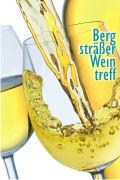 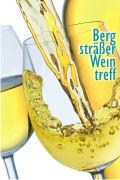 Medien-Info       März 2017                                                              Wein, Winzer & WanderlustBergsträßer Weintreff: 2016er-Probe mit Altstars und AufsteigernBensheim / Hessische Bergstraße. Wenn eine Weinveranstaltung zum 25. Mal zum Kommen und Probieren einlädt und ein Wein-Wanderspektakel seinen 30 Geburtstag feiert, müssen diese beiden Events ganz besondere Reize ausstrahlen. Bei der 25. Auflage des Bergsträßer Weintreffs laden Altstars unter den Winzern und junge experimentierfreudige Nachwuchstalente ein, den jungen Wein-Jahrgang zu probieren. Da gibt es den – für das Anbaugebiet Hessische Bergstraße - klassischen Riesling und die weißen Burgundersorten sowie unkonventionelle Exoten, die der ein oder andere Winzer im Weinberg anbaut: Roter Riesling oder Gelber Muskateller. Rund 180 Weine können getestet und miteinander verglichen werden. Winzer schenken nicht nur dem Publikum persönlich ein, sondern verraten auch gerne etwas über ihre Philosophie im Weinberg und im Keller. Jeder Winzer wird zudem zum Fünfundzwanzigsten einen prickelnden Sekt oder Secco dabei haben. Es gibt ja was zu Feiern… beim Weintreff in Bensheim (22.04., 15-21 Uhr).Willkommen im RieslingNeben den südhessischen Winzern können Weininteressierte einem weiteren Hessen ins Riesling-Glas schauen. Aus dem Rheingau kommt das Weingut Schloss Vollrads zum Weintreff. Der Sitz des Weinguts gilt als eine der schönsten Schlossanlagen des hessischen Rheingaus.Schloss Vollrads gehört zu den ältesten Weingüter der Welt. Seit dem Jahr 1211 ist der Handel mit Wein dokumentiert. Zudem wurde hier erstmals in der Weinwelt im Jahr 1716 eine Qualitätsbezeichnung für schmeckbare Weinqualität verwendet und zwar „Cabinet“. Hierin haben alle heute verwendeten Qualitätssysteme ihren Ursprung. Das Weingut, Gründungsmitglied des Verbands Deutscher Prädikatsweingüter (VDP), sieht sich deshalb in besonderem Maße der Qualität verpflichtet. So werden hier an den Weinhängen oberhalb des Rheins bei Oestrich-Winkel Rieslingweine kreiert, die Experten alljährlich zur Spitzenklasse zählen und mit Preisen dekorieren. Auf einer Rebfläche von rund 80 Hektar konzentriert sich das Weingut ausschließlich auf den Anbau von Riesling. Die Jahresproduktion liegt bei 650.000 Flaschen.Bergsträßer Weinfrühling bis SommeranfangÜber 30 Einzelveranstaltungen rund um den Bergsträßer Wein und seine Winzer machen den Bergsträßer Weinfrühling aus. Nach dem Weintreff, der die Veranstaltungsreihe eröffnet, gibt es ein buntes Programm zu entdecken: Bis 15. Juni laden Winzer ein – neben ihrem Wein – das Weinanbaugebiet mit seinen Weinlagen und Weingütern, Kunst, Musik und Literarisches sowie kulinarische Leckerbissen zu entdecken.  Als besonders reizvoll gilt im Frühling das Wandern durch die Weinberge, in denen sich nun schon mit Wucht die rosa- und weißfarbenen Knospen der Mandel- und Kirschbäumchen zeigen. Blickt man aus dem Hessischen Ried zu den sonnenbeschienenen Weinbergen hinauf, sind unzählige helle Farbtupfer im zarten Hellgrün der Weinberge zu sehen. Während der Weinlagenwanderung am ersten Mai können alle auf eigene Faust durch diese Weinlagen wandern. Niemand ist dann alleine… Denn Zehntausende mit Wanderlust gehen diesem Vergnügen nach und lassen sich von den Jungwinzern mit Wein und Worscht verwöhnen. Geführte Wein-Wanderungen, Raritätenproben, Hoffeste, Jazz- und Lyrikevents ergänzen das Programm. Besonderes verspricht eine Veranstaltung der Weingilde Bergstraße (www.weingilde-bergstrasse.de) am 28.04.: „Wein im Licht“. Mit Gästen und dem Zwingenberger Lichtgestalter Adlfinger-Pullmann soll bei einer Probe die Bedeutung des Lichts auf die geschmackliche Wahrnehmung enträtselt werden.Mehr Informationen zu Bergsträßer Weintreff und Bergsträßer Weinfrühling gibt es unter www.verkehrsverein-bensheim.de  und unter www.twitter.com/Weinfruehling. Dort finden Interessierte das Programm des Bergsträßer Weinfrühlings als pdf-Datei.